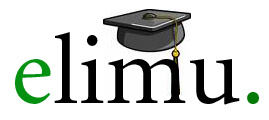 Elimu Holdings Limited | 4th Floor Westend Place | Mai Mahiu RoadP.O Box 17678-00500 Nairobi | Tel +254700663000 | + 254724011965Website: www.elimu.co.ke | Email: reportforms@elimu.co.keELIMU REPORT FORM LINKAGE APPLICATION (To be filled in Duplicate)1.0 Institution Details:2.0 Approval Authority (e.g. Principal / Director etc)We hereby confirm our consent to the described linkage of various reports via our school website.3.0 Elimu School Payment ScheduleNB: Ensure this form is properly filled out. Any payments may be made to:Preferred date of Activation:______________________________1.1School NameSchool MottoEmail1.2Postal Address and CodeSchool Phone NumberCounty1.4Name and Tel of Exams OfficerName and Tel of IT Officer 2.1NamePositionTelephoneEmailSignatureStamp and dateSystem PackageInstallation Fee (KES)Annual Maintenance Fee (KES)Select OneSet-up and InstallationNILNILElimu Holdings LimitedKenya Commercial Bank, Industrial Area BranchAccount Number: 1113747757Elimu Holdings LimitedBarclays Bank, Avon Centre BranchAccount Number: 0791035279Mpesa Payment Lipa na Mpesa, Buy Goods and Services OptionTILL No.: 323253